NÖ Tischtennis-Schülerliga 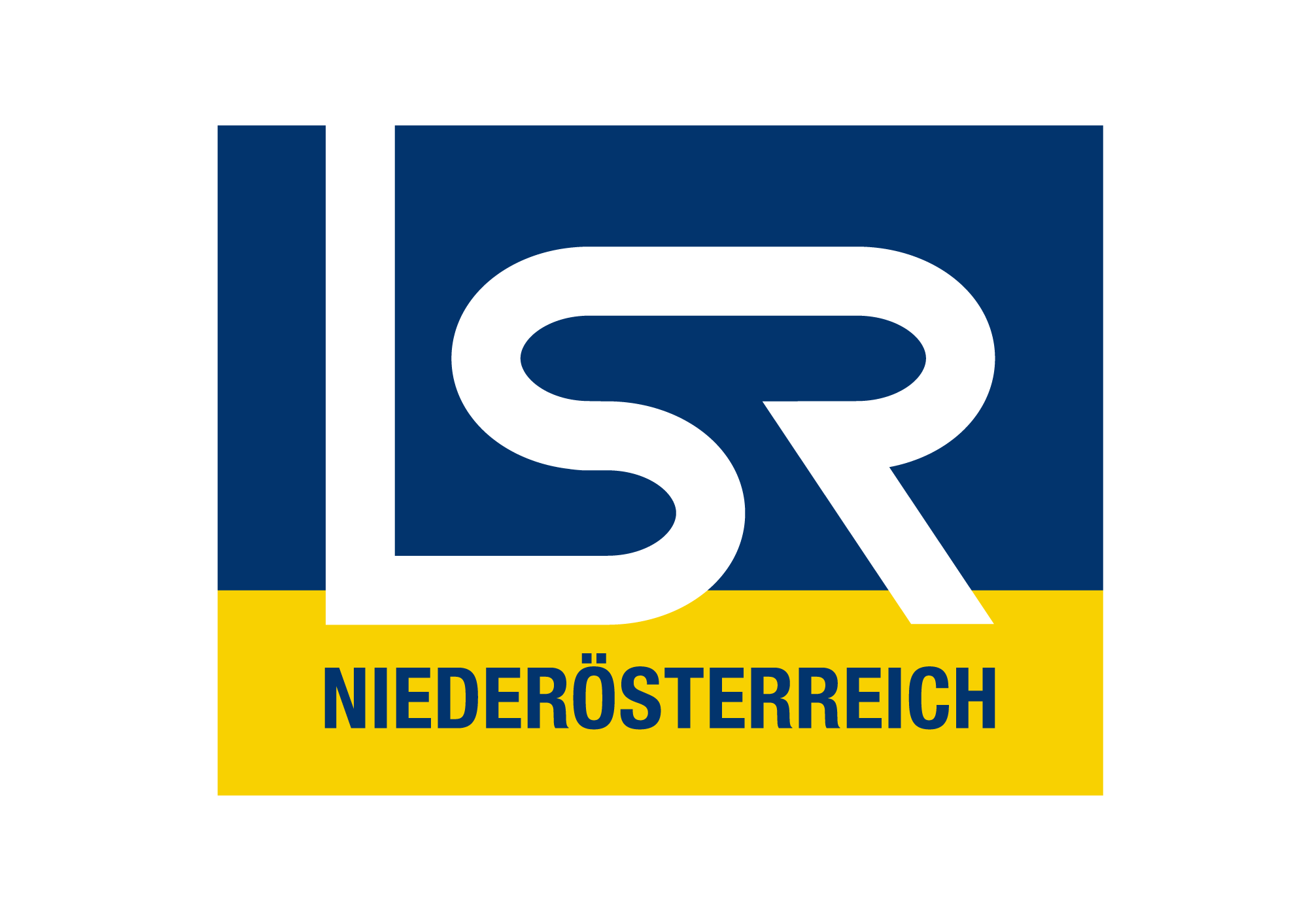 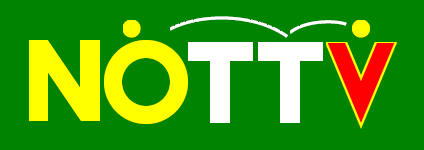 Schuljahr 2017/2018NennformularFür die Bewerbe A, C und E (mit Vereinsspielern und Vereinsspielerinnen) ist die Angabe eines Spielerkaders erforderlich (mindestens 3 Spieler pro Mannschaft).Das Regulativ der NÖ Tischtennis Schülerliga wurde zur Kenntnis genommen (siehe Ausschreibung 2017/2018).Das ausgefüllte Nennformular bitte per E-Mail anthomas.gamsjaeger@schule-noe.at (Unterstufe) markus.berger@stiftsgymnasium.at (Oberstufe) senden.Nennschluss: 31. Oktober 2017.Kontaktdaten Schule:Kontaktdaten Schule:Name: Adresse: Telefon: E-Mail: Schultyp: Bezirk:Kontaktdaten Lehrer:Kontaktdaten Lehrer:Name: E-Mail: Telefon: Hiermit melden wir uns an für:Anzahl der Mannschaften           Bewerb A (Oberstufe mit Vereinsspielern und Vereinsspielerinnen)           Bewerb B (Oberstufe für Hobbyspieler und Hobbyspielerinnen)            Bewerb C (Unterstufe männlich mit Vereinsspielern)           Bewerb D (Unterstufe männlich für Hobbyspieler)           Bewerb E (Unterstufe weiblich mit Vereinsspielerinnen)           Bewerb F (Unterstufe weiblich für Hobbyspielerinnen)Spielerkader für Bewerb ASpielerkader für Bewerb ASpieler 1Spieler 2Spieler 3Spieler 4   Spieler 5Spieler 6Spieler 7Spieler 8	Spieler 9Spielerkader für Bewerb CSpielerkader für Bewerb CSpieler 1Spieler 2Spieler 3Spieler 4   Spieler 5Spieler 6Spieler 7Spieler 8	Spieler 9Spielerkader für Bewerb ESpielerkader für Bewerb ESpieler 1Spieler 2Spieler 3Spieler 4   Spieler 5Spieler 6Spieler 7Spieler 8	Spieler 9Sonstiges (zwecks Termin- und Ablaufplanung)Sonstiges (zwecks Termin- und Ablaufplanung)Wintersportwoche:von: 	bis: Sommersportwoche:von: 	bis: Sprachwoche:von: 	bis: Projektwoche:von: 	bis: Interesse an der Durchführung der NÖ Landesmeisterschaften
(10 – 12 Tische erforderlich)Oberstufe:	Unterstufe: JA    NEIN	 JA    NEIN